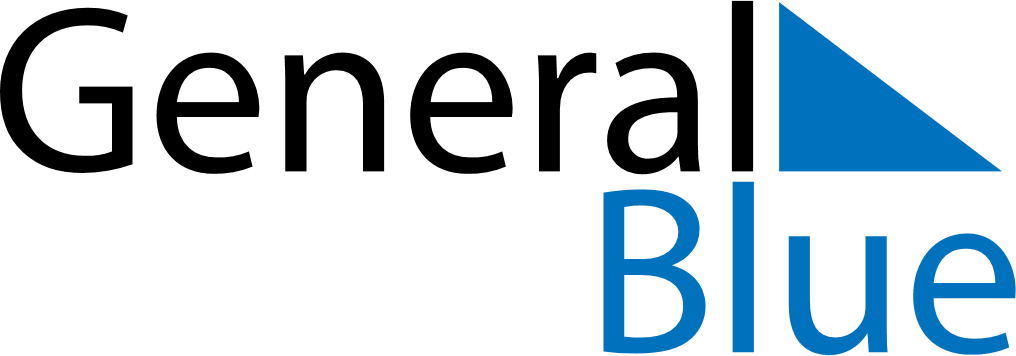 June 2028June 2028June 2028SloveniaSloveniaSUNMONTUEWEDTHUFRISAT12345678910PentecostPrimož Trubar Day1112131415161718192021222324252627282930Statehood Day